Name _______________________________							January 15, 20201.	Write about one way that your brain grew during math today. You could summarize something that you learned, a mistake that you made and learned from, or a major a-ha moment that you had. Alternatively, you could also discuss what you’re currently struggling with and what you plan to do to keep your brain growing! ___________________________________________________________________________________________ _____________________________________________________________________________________________________________________________________________________________________________________________________________________________________________________________________________________________________________________________________________________________________________________________________________________________________________________________________________________________________________________________________________________________________________________________________________________________________________________________Complete with <, >, or =:      |-2|  ______  |-2.5|Penny has saved $596.54 for the trip, while Jeremy has saved $722.89. How much more has Jeremy saved?12 is 15% of ________________.Plot the following points on the coordinate plane:A (2, 5)        B (0, 9)        C (1, 7)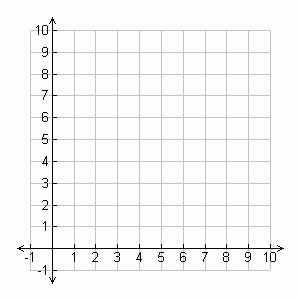 